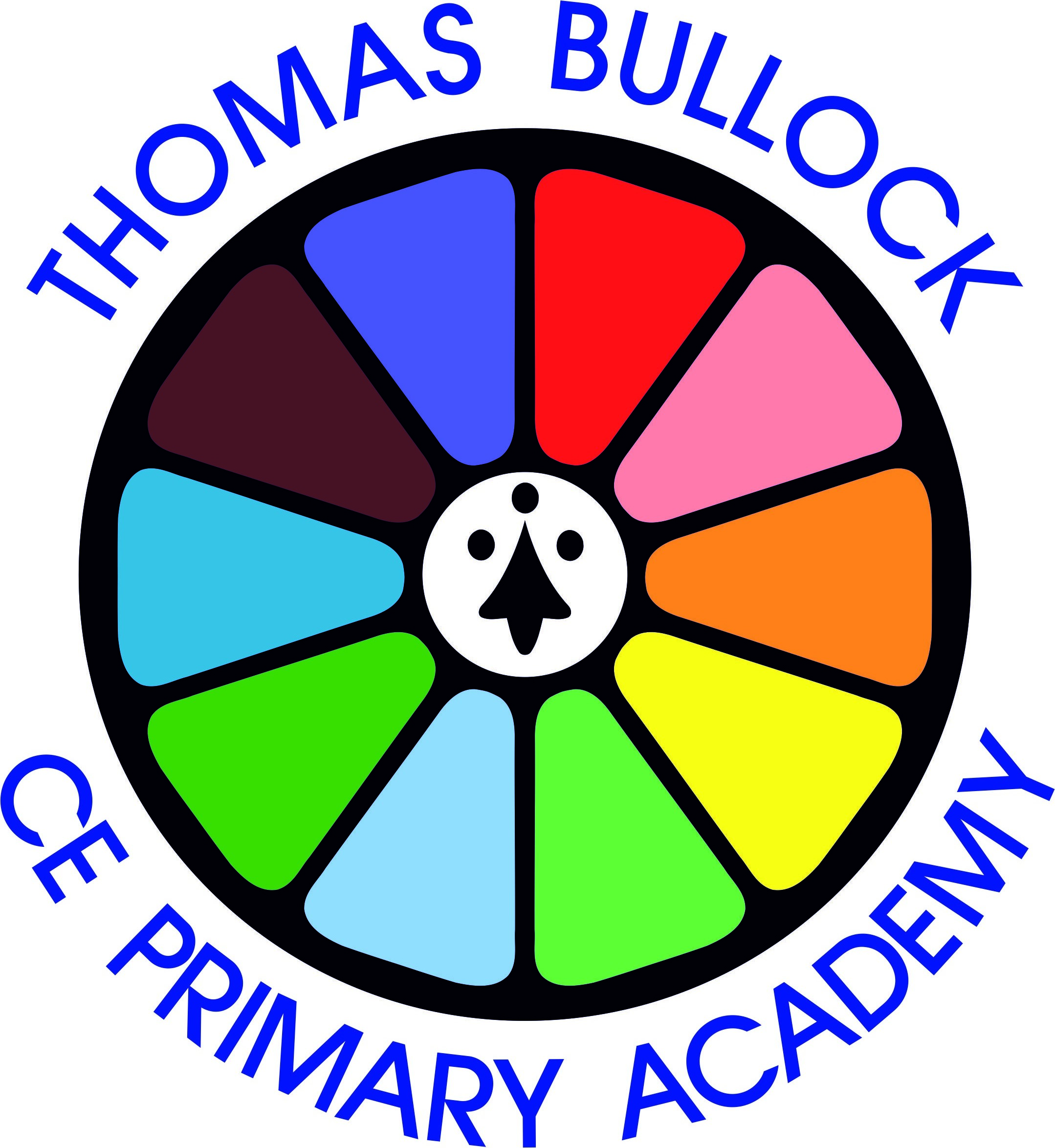 Main DutiesMain DutiesOperational/ Strategic PlanningTo assist in the development of appropriate syllabuses, resources, schemes of work and lesson plans in line with curriculum objectivesTo develop and foster the appropriate skills and social abilities to enable the optimum development of children, according to age, ability and aptitude.To plan and prepare courses and lessons, linking it to earlier learning and to inspire pupils to help the deepen their knowledge and understanding To contribute to the whole Academy’s planning activities - liaising with colleagues and working flexibly, particularly in smaller schoolsCurriculum Provision:To assist the Headteacher / Head of School to ensure that the subject area provides a range of teaching which complements the Academy’s objectives.Curriculum Development:Keeping up to date with changes and developments in the structure of the curriculum so as to ensure continued relevance to the needs of students, examining and awarding bodies and the Academy’s Strategic Objectives.Staff Development:To take part in the Academy’s staff development programme by participating in arrangements for further training and professional developmentTo continue personal development in the relevant areas including subject knowledge and teaching methodsTo engage actively in the Performance Management processDeployment of StaffTo ensure the effective/efficient deployment of classroom supportTo work as a member of a designated team and to contribute positively to effective working relations within the AcademyQuality Assurance:To help to implement Academy quality procedures and to adhere to thoseTo contribute to the process of monitoring and evaluation of the subject area in line with agreed Academy procedures, including evaluation against quality standards and performance criteria.  To seek/implement modification and improvement where requiredTo review from time to time methods of teaching and programmes of workTo take part, as may be required, in the review, development and management of activities relating to the curriculum, organisation and pastoral functions of the AcademyManagement Information:To maintain appropriate records and to provide relevant accurate and up-to-date information for Pupil Asset, registers, etc.To complete the relevant documentation to assist in the tracking of studentsTo track student progress and use information to inform teaching and learningCommunications:To communicate effectively with the parents of students as appropriateWhere appropriate, to communicate and co-operate with persons or bodies outside the AcademyTo follow agreed policies for communications in the AcademyLiaison:To take part in liaison activities such as Outings, Activities, Open Days, Parents’ EveningsTo contribute to the development of effective subject links with external agenciesManagement of Resources:To contribute to the process of the ordering and allocation of equipment and materialsTo assist the Headteacher / Head of School to identify resource needs and to contribute to the efficient/effective use of physical resourcesTo co-operate with other staff to ensure a sharing and effective usage of resources to the benefit of the Academy, department and the studentsPastoral System:To be a Form Teacher to an assigned group of studentsTo promote the general progress and well-being of individual students and the Tutor Group as a wholeTo register students, accompany them to assemblies, encourage their full attendance and their participation in other aspects of Academy lifeTo evaluate and monitor the progress of students and keep up-to-date student records as may be requiredTo contribute to the preparation of Action Plans and progress files and other reportsTo alert the appropriate staff to problems experienced by students and to make recommendations as to how these may be resolvedTo communicate as appropriate, with the parents of students and with persons or bodies outside the Academy concerned with the welfare of individual students, after consultation with the appropriate staffTo apply the Behaviour Management systems so that effective learning can take placeTeaching:To teach students according to their educational needs, including the setting and marking of work carried out by the student in Academy and elsewhereTo assess, record and report on the attendance, progress, development and attainment of students and to keep such records as are requiredTo provide or contribute to oral and written assessments, reports and references relating to individual students and groups of studentsTo ensure that ICT, Literacy, Numeracy and Academy subject specialisms are reflected in the teaching/learning experience of studentsTo undertake a designated programme of teachingTo ensure a high quality learning experience for students which meets internal and external quality standardsTo prepare and update subject materialsTo use a variety of delivery methods which will stimulate learning appropriate to student needs and demands of the syllabusTo maintain discipline in accordance with the Academy’s procedures, and to encourage good practice with regard to punctuality, behaviour, standards of work and homeworkTo undertake assessment of students as requested by external examination bodies, departmental and Academy proceduresTo mark, grade and give written/verbal and diagnostic feedback as requiredTo apply the Rewards Systems to encourage and recognise student progressOther Specific Duties:To play a full part in the life of the Academy community, to support its distinctive mission and ethos and to encourage staff and students to follow this exampleTo run an extra-curricular activityTo support the Academy in meeting its legal requirements for worshipTo promote actively the Academy’s corporate policiesTo continue personal development as agreedTo comply with the Academy’s Health and Safety policy and undertake risk assessments as appropriateTo adhere to the Academy’s staff appearance codeTo undertake any other duty as specified by STPCD not mentioned in the aboveWhilst every effort has been made to explain the main duties and responsibilities of the post, each individual task undertaken may not be identified.Employees will be expected to comply with any reasonable request from a manager to undertake work of a similar level that is not specified in this job description.Employees are expected to be courteous to colleagues and provide a welcoming environment to visitors and telephone callers.The Academy will endeavour to make any necessary reasonable adjustments to the job and the working environment to enable access to employment opportunities for disabled job applicants or continued employment for any employee who develops a disabling condition.Following consultation with you this job description may be changed by DNEAT to reflect or anticipate changes in the job which are commensurate with the salary and job title.Whilst every effort has been made to explain the main duties and responsibilities of the post, each individual task undertaken may not be identified.Employees will be expected to comply with any reasonable request from a manager to undertake work of a similar level that is not specified in this job description.Employees are expected to be courteous to colleagues and provide a welcoming environment to visitors and telephone callers.The Academy will endeavour to make any necessary reasonable adjustments to the job and the working environment to enable access to employment opportunities for disabled job applicants or continued employment for any employee who develops a disabling condition.Following consultation with you this job description may be changed by DNEAT to reflect or anticipate changes in the job which are commensurate with the salary and job title.